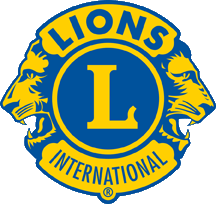 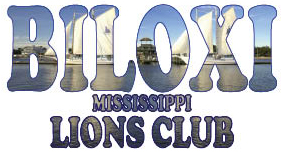 PROPOSAL FOR MEMBERSHIP		Date _______________________I realize that membership in Lions Club is attained by invitation only, that the standards are reasonably high, and is limited to persons of good moral character and reputation. NAME ____________________________________________________________ BIRTHDATE ___________________NICKNAME ______________________ OCCUPATION _______________________PHONE ___________________ EMAIL ADDRESS: __________________________________________________________________________________ADDRESS__________________________________________________________________________________________	Street	City	State/Prov.	Zip CodeNAME OF COMPANY __________________________________________________ PHONE ____________________ ADDRESS __________________________________________________________________________________________	Street	City	State/Prov.	Zip CodeHow long in present occupation? _______________                  Are you a previous Lion:        □ YES         □ NOIF SO, WHERE AND WHEN? ________________________________________________________________________ REASON FOR LEAVING ____________________________________________________________________________SEND MAIL TO: 	□COMPANY		□HOME 	SPOUSE’S NAME ______________________________Membership in Other Community Service Organizations: _____________________________________________________________________________________________________________________________________________________ ______________________________________________________________________________________________________________________________________________________________________________________________________Attest by Secretary: ____________________________		Date: _____________________________This Proposal has been approved by: _____________________________________________Chairperson, Membership Committee / Date